NATIONAL ASSEMBLY QUESTION FOR WRITTEN REPLYQUESTION NUMBER: 1296DATE OF PUBLICATION:  MAY 2016Mr T J Brauteseth (DA) to ask the Minister of Communications: (1)(a) What marketing and viewer education campaigns are in place and/or are being contemplated to promote the uptake of government-funded set-top boxes, (b) what is the National Treasury’s approved cost of the specified programmes for the (i) 2016-17, (ii) 2017-18 and (iii) 2018-19 financial years and (c) from which budgets will the costs be paid in each of the specified years; (2)(a) how many households have applied for government-funded set-top boxes in each province since the inception of the programme and (b) how many of the specified households had valid TV licences on application? NW1444EREPLY: MINISTER OF COMMUNICATIONS(a) Door to door registration campaigns by the Public Awareness team and     Mitigation Izimbizo Campaigns.	(b)	(i) 2016-17: R892,000 for Public Awareness, R232,000 for Project 			Management Office(ii) 2017-18: R908, 000 for Public Awareness and R241,500 for Management Office(iii) 2018-19: R5,651,660 for Public Awareness and R1,502,340 for Management Office(c) The budget is in Programme 3: Industry and Capacity Development, under Sub-Programme Broadcasting Digital Migration Awareness (2)      (a) as at 30 June 2016     Northern Cape          	= 14 591                Free State                  	= 6, 502                Limpopo                   	= 2, 956                Mpumalanga             	= 508                TOTAL                      	= 24, 557	It should however be noted that there are many completed forms in the post 	offices waiting to be captured.(b) The number of specified households that had a valid TV license was       estimated at 12, 128 up 30 June 2016.MR NN MUNZHELELEDIRECTOR GENERAL [ACTING]DEPARTMENT OF COMMUNICATIONSDATE:MS AF MUTHAMBI (MP)MINISTER OF COMMUNICATIONSDATE: 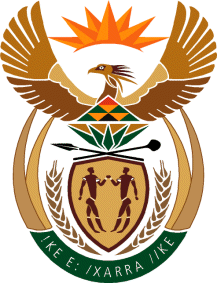 MINISTRY: COMMUNICATIONS
REPUBLIC OF SOUTH AFRICAPrivate Bag X 745, Pretoria, 0001, Tel: +27 12 473 0164   Fax: +27 12 473 0585Tshedimosetso House,1035 Francis Baard Street, Tshedimosetso House, Pretoria, 1000